حضرات السادة والسيدات،تحية طيبة وبعد،1	يسرني أن أحيطكم علماً بأن الاتحاد الدولي للاتصالات (ITU) بصدد تنظيم عقد ورشة عمل بشأن "جودة خدمات الاتصالات" يومَي 13 و14 مارس 2023، في بانجول، جمهورية غامبيا. وتتكرم باستضافة ورشةَ العمل هيئة تنظيم المرافق العامة (PURA) في غامبيا.وتُعقد ورشة العمل بالاقتران مع اجتماع الفريق الإقليمي لمنطقة إفريقيا التابع للجنة الدراسات 12 (SG12RG-AFR) لقطاع تقييس الاتصالات والمعني بجودة الخدمة ودورته التدريبية العملية بشأن سد الفجوة التقييسية (15-16 مارس 2023).2	تهدف ورشة العمل هذه، التي ييسرها فريق تطوير جودة الخدمة (QSDG) التابع للجنة الدراسات 12 لقطاع تقييس الاتصالات (الأداء وجودة الخدمة وجودة التجربة)، إلى توسيع نطاق أنشطة الاتحاد بشأن جودة خدمات الاتصالات في منطقة إفريقيا، والمضي في تنفيذ القرار 95 للجمعية العالمية لتقييس الاتصالات بشأن مبادرات قطاع تقييس الاتصالات لإذكاء الوعي بأفضل الممارسات والسياسات المتعلقة بجودة الخدمة.3	تشمل أهداف ورشة العمل على سبيل المثال لا الحصر ما يلي:-	التعريف بعمل لجنة الدراسات 12 لقطاع تقييس الاتصالات بشأن الأداء وجودة الخدمة (QoS) وجودة التجربة (QoE)؛-	تيسير تبادل أفضل الممارسات والخبرات والدروس المستفادة بشأن جودة خدمات الاتصالات، بما في ذلك تقييم جودة الخدمة/جودة التجربة ومقارنتها المرجعية والارتقاء بها إلى المستوى الأمثل؛-	تقييم آثار اتجاهات قطاع الاتصالات على جودة الخدمة؛-	تحديد المتطلبات والاستراتيجيات لرسم وعرض خريطة التوصيلية وجودة خدمات الاتصالات. 4	تستهدف ورشة العمل ممثلي الهيئات التنظيمية الوطنية والوزارات ومقدمي الخدمات والحلول والبائعين والهيئات الأكاديمية ومؤسسات البحث والتطوير ومجموعات الدفاع عن حقوق المستهلك والمنظمات الأخرى العاملة على المسائل المتعلقة بجودة خدمات الاتصالات. والمشاركة مجانية ومفتوحة لجميع أصحاب المصلحة المهتمين، بما في ذلك الدول الأعضاء في الاتحاد وأعضاء القطاع والمنتسبين والمؤسسات الأكاديمية ولأي فرد من أي بلد عضو في الاتحاد يرغب في المساهمة في العمل.5	ستتاح جميع المعلومات ذات الصلة المتعلقة بالحدث (مشروع البرنامج، المتحدثون، رابط التسجيل) في الصفحة الإلكترونية للحدث هنا: 	
https://www.itu.int/en/ITU-T/Workshops-and-Seminars/qos/20230313/Pages/default.aspx.وسيتم تحديث الصفحة الإلكترونية للحدث بانتظام كلما أتيحت معلومات إضافية. ويرُجى من المشاركين المواظبة على زيارة الصفحة الإلكترونية للاطلاع على أحدث المعلومات.6	تتاح في الموقع الإلكتروني للاتحاد المذكور أعلاه معلومات عامة للمشاركين تشمل معلومات عن الإقامة في الفنادق ووسائل النقل ومتطلبات الحصول على التأشيرة.والتسجيل إلزامي لجميع المشاركين الذين ينوون حضور ورشة العمل. ويرجى منكم ملء استمارة التسجيل المتاحة في الموقع الإلكتروني: https://www.itu.int/net4/CRM/xreg/web/Registration.aspx?Event=C-00012123 بأسرع ما يمكن.ويشجَّع على التسجيل في وقت مبكر للحضور في الموقع. ونظراً للسعة المحدودة في مكان الحدث، فإن استكمال التسجيل للحضور في الموقع مطلوب في موعد أقصاه 24 فبراير 2023. ويرجى ملاحظة أن التسجيل المسبق للمشاركين في الأحداث التي ننظمها يجري عبر الإنترنت حصراً.7	أود أن أذكّركم بأن على مواطني بعض البلدان الحصول على تأشيرة للدخول إلى غامبيا وقضاء بعض الوقت فيها. ويجب طلب التأشيرة من المكتب (السفارة أو القنصلية) الذي يمثل غامبيا في بلدكم، أو من أقرب مكتب من بلد المغادرة في حالة عدم وجود مثل هذا المكتب في بلدكم. وتتاح معلومات إضافية بشأن متطلبات الحصول على التأشيرة في الموقع الإلكتروني الخاص بالحدث في قسم "معلومات عملية".وتفضلوا بقبول فائق التقدير والاحترام.تشيساب لي
مدير مكتب تقييس الاتصالات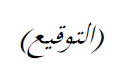 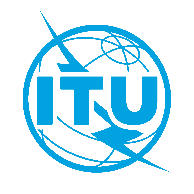 الاتحـاد الدولـي للاتصـالاتمكتب تقييس الاتصالاتجنيف، 7 ديسمبر 2022المرجع:TSB Circular 59
TSB Events/MAإلى:-	إدارات الدول الأعضاء في الاتحاد؛-	أعضاء قطاع تقييس الاتصالات بالاتحاد؛-	المنتسبين إلى قطاع تقييس الاتصالات؛-	الهيئات الأكاديمية المنضمة إلى الاتحاد.جهة الاتصال:مارتن أدولف (Martin Adolph)إلى:-	إدارات الدول الأعضاء في الاتحاد؛-	أعضاء قطاع تقييس الاتصالات بالاتحاد؛-	المنتسبين إلى قطاع تقييس الاتصالات؛-	الهيئات الأكاديمية المنضمة إلى الاتحاد.الهاتف:+41 22 730 6828إلى:-	إدارات الدول الأعضاء في الاتحاد؛-	أعضاء قطاع تقييس الاتصالات بالاتحاد؛-	المنتسبين إلى قطاع تقييس الاتصالات؛-	الهيئات الأكاديمية المنضمة إلى الاتحاد.الفاكس:+41 22 730 5853إلى:-	إدارات الدول الأعضاء في الاتحاد؛-	أعضاء قطاع تقييس الاتصالات بالاتحاد؛-	المنتسبين إلى قطاع تقييس الاتصالات؛-	الهيئات الأكاديمية المنضمة إلى الاتحاد.البريد الإلكتروني:tsbsg12@itu.inttsbevents@itu.intنسخة إلى:-	رؤساء لجان الدراسات ونوابهم؛-	مديرة مكتب تنمية الاتصالات؛-	مدير مكتب الاتصالات الراديوية؛-	مدير المكتب الإقليمي للاتحاد لمنطقة إفريقيا، أديس أباباالموضوع:ورشة عمل ينظّمها الاتحاد بشأن "جودة خدمات الاتصالات"
(بانجول، جمهورية غامبيا، 13-14 مارس 2023)ورشة عمل ينظّمها الاتحاد بشأن "جودة خدمات الاتصالات"
(بانجول، جمهورية غامبيا، 13-14 مارس 2023)